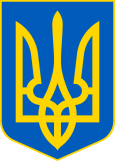 УКРАЇНААВАНГАРДІВСЬКА СЕЛИЩНА РАДАОВІДІОПОЛЬСЬКОГО РАЙОНУ ОДЕСЬКОЇ ОБЛАСТІРІШЕННЯ  Відповідно до ст. ст. 140, 144 Конституції України, ст. 25, п. 24) ч. 1 ст. 26, ст. 59 Закону України «Про місцеве самоврядування в Україні» від 21.05.1997 №280, п. 4.4 ст. 4, ч.ч. 12.3, 12.4 ст. 12, ст. ст. 265, 266 Податкового кодексу України, розглянувши пропозицію постійної комісії Авангардівської селищної ради Овідіопольського району з питань бюджету та соціально-економічного розвитку, промисловості, підприємництва та регуляторної політики, торгівлі, громадського харчування та послуг щодо внесення змін до рішення Авангардівської селищної ради від 14.07.2016 №333-VІ «Про затвердження Положення про податок на нерухоме майно, відмінне від земельної ділянки на території Авангардівської селищної ради на 2017 рік», Авангардівська селищна рада ВИРІШИЛА:1.Внести зміни до рішення Авангардівської селищної ради Овідіопольського району від 14.07.2016 №333-VІ «Про затвердження Положення про податок на нерухоме майно, відмінне від земельної ділянки на території Авангардівської селищної ради на 2017 рік» (додається).2. Рішення набирає чинності з 01.01.2017.3. Контроль за виконанням рішення покласти на постійну комісію з питань бюджету та соціально-економічного розвитку, промисловості, підприємництва та регуляторної політики, торгівлі, громадського харчування та послуг.Селищний голова                                                                           С.Хрустовський№513-VІвід 01.12.2016р.Додаток До рішення Авангардівської селищної ради №513-VІ  від 01.12.2016р.Зміни до рішення Авангардівської селищної ради від14.07.2016 №333-VІ «Про затвердження Положення про податок на нерухоме майно, відмінне від земельної ділянки на території Авангардівської селищної ради на 2017 рік»1. Пункт 2 рішення викласти в такій редакції:«2. Ставки податку для об’єктів нежитлової нерухомості, що перебувають у власності фізичних та юридичних осіб, встановлюються у розмірі 1 (одного)% розміру мінімальної заробітної плати, встановленої законом на 1 січня звітного (податкового) року, за 1 квадратний метр бази оподаткування.»2. Пункт 5.1. Пложення про податок на нерухоме майно, відмінне від земельної ділянки на території Авангардівської селищної ради на 2017 рік викласти в такій редакції:«5.1.Ставки податку для об’єктів нежитлової нерухомості, що перебувають у власності фізичних та юридичних осіб, встановлюються у розмірі 1 (одного)% розміру мінімальної заробітної плати, встановленої законом на 1 січня звітного (податкового) року, за 1 квадратний метр бази оподаткування.»3. В іншій частині рішення від 14.07.2016 №333-VІ «Про затвердження Положення про податок на нерухоме майно, відмінне від земельної ділянки на території Авангардівської селищної ради на 2017 рік» залишити без змін.     Секретар ради						  В.В.ЩурПро внесення змін до рішення №333-VІ від 14.07.2016 «Про затвердження Положення про податок на нерухоме майно, відмінне від земельної ділянки на території Авангардівської селищної ради на 2017 рік»